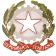 ISTITUTO COMPRENSIVO STATALE" NR. 6 "VIA AUGUSTO VALLI 40 - MODENAAL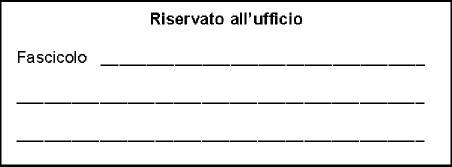 Dirigente ScolasticoISTITUTO COMPRENSIVO STATALE " NR. 6 "SEDEOggetto: Richiesta di essere sottoposto a visita medica collegiale.La sottoscritta	nata a 	 il 	 e residente a (_________________) in 	 num. 	 CAP	, Codice fiscale 	, dipendente di questo Istituto in qualità di Docente[incarico]CHIEDEdi essere sottoposto a visita medica collegiale presso la Commissione medica di verifica del MEF di per un accertamento finalizzato a verificare la sussistenza di:- Inidoneità psicofisica permanente a qualsiasi attività lavorativa;- inidoneità psicofisica temporanea a qualsiasi attività lavorativa;- Inidoneità psicofisica permanente alle mansioni previste dal profilo professionale diappartenenza;- Inidoneità psicofisica temporanea alle mansioni previste dal profilo professionale diappartenenza;- Inabilità assoluta e permanente a qualsiasi attività lavorativa (legge 335/95)Allega la seguente documentazione:Dichiara di essere a conoscenza del fatto che alla visita richiesta dovrà produrre tutta la documentazione medica rilevante in suo possesso.Distinti saluti.MODENA, li' 02/01/2017FirmatoCodice modulo: 033	Pagina 1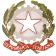 ISTITUTO COMPRENSIVO STATALE" NR. 6 "VIA AUGUSTO VALLI 40 - MODENA(inviato da ClasseViva - Spaggiari il 02/01/2017 alle ore 18:41 tramite login MODD0001.2859718)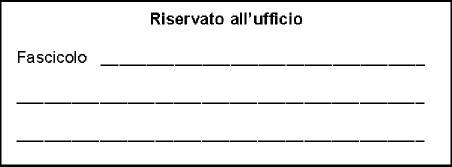 Codice modulo: 033	Pagina 2